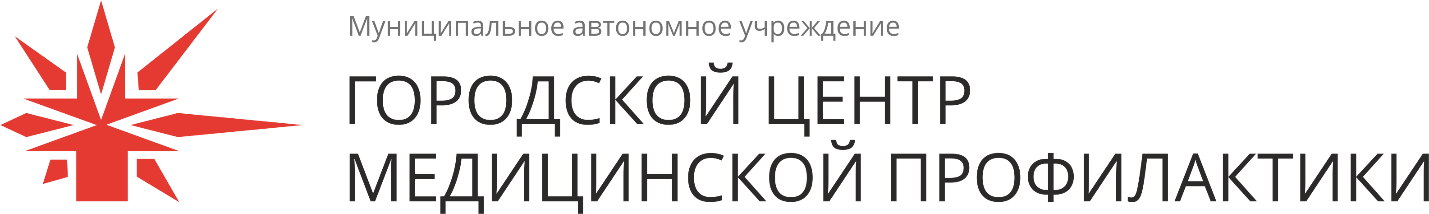 ПРЕСС-БРИФИНГ ПО ОГРАНИЧИТЕЛЬНЫМ МЕРОПРИЯТИЯМ В ЕКАТЕРИНБУРГЕПресс-брифинг, посвященный ограничительным мероприятиям и профилактике ОРВИ/гриппа в г. Екатеринбурге, состоится 30 января (среда) в 14.30 в здании Управления здравоохранения Администрации г. Екатеринбурга по адресу Тургенева, 19. Ограничительные мероприятия вводятся на основании предложений Роспотребнадзора и Постановления Администрации города Екатеринбурга в связи с ростом заболеваемости населения острыми респираторными вирусными инфекциями и гриппом. В период с 21 по 27 января 2019 года зарегистрировано 21 088 случаев заболевания ОРВИ/гриппа. Ограничительные мероприятия будут сняты после особого распоряжения по мере улучшения ситуации.Предварительная аккредитация по тел. 8 904 38 788 31 (Екатерина Макашина)С уважением, МАУ «Городской центр медицинской профилактики»Отдел межведомственных и внешних связейтел. 295-19-21, 8-912-68-15-935e-mail: ek-gcmp@mail.ru сайт: http://www.profilaktica.ru 